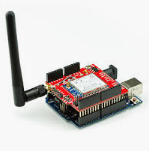 GSM BASED PROJECT TITLE